Приложение № 1Утверждено приказом ОБУСО «Вичугский КЦСОН» № 189/1-Д от 29.03 2017 г.Положение 
о Школе «серебряного» волонтёра1. Общие положения. 1.1. Настоящее Положение регулирует деятельность Школы «серебряного» волонтёра, созданной в бюджетном учреждении социального обслуживания Ивановской области «Вичуский комплексный центр социального обслуживания населения» (далее – учреждение). 2. Цель организации Школы «серебряного» волонтёра. 2.1. Целью работы Школы «серебряного» волонтёра является организация подготовки (теоретической и практической) граждан старшего поколения для участия в добровольческой деятельности, а также развитие волонтерского движения, сохранение, сплочение движения добровольцев на территории г.о. Вичуга. 3. Задачи Школы «серебряного волонтёра».3.1. Задачами работы Школы являются: популяризация идей, ценностей и практик добровольчества;расширение представлений о направлениях волонтёрства;поддержка установки волонтеров на социально-активную жизненную позицию;обеспечение методического сопровождения волонтёрской деятельности;оказание методической, психолого-педагогической, юридической и иных видов поддержки;привлечение волонтеров к организации социально значимых мероприятий различного уровня;координация деятельности волонтеров с социальными партнерами;обобщение опыта обучения в Школе;ознакомление с современными технологиями работы с детьми, молодежью, пожилыми людьми и инвалидами;вовлечение пожилых людей в волонтерскую деятельность;обучение волонтёров «серебряного возраста»;создание системы обучения добровольцев старшего возраста.4. Направления и условия реализации школы. 4.1 Основными направлениями работы Школы являются: образовательное направление (организация подготовки; содействие в обеспечении дальнейшего развития волонтерского движения среди социальных партнеров);социальное направление (организация мероприятий, направленных на поддержку социально-значимых идей, развитие социальной помощи и поддержки населению, медико-социального обслуживания, культурно-досуговой деятельности, экологической защиты, туристического сервиса и т.п.);направление психолого-педагогической поддержки (проведение психолого-педагогической диагностики, консультаций);аналитическое направление (обобщение опыта обучения и подготовка предложений по дальнейшему развитию волонтерского движения).4.2     Для реализации направлений работы Школы могут привлекаться: преподавательский состав и вспомогательный персонал образовательных учреждений; специалисты сторонних учреждений и организаций.4.3 По окончании работы Школы слушателям выдаётся Диплом. 4.4 Обучение в Школе бесплатное и носит добровольный характер. 4.5 После прохождения обучения в Школе слушатели по желанию становятся участниками конкурса волонтерских проектов, проводимого организационным комитетом. БЮДЖЕТНОЕ УЧРЕЖДЕНИЕ СОЦИАЛЬНОГО ОБСЛУЖИВАНИЯ ИВАНОВСКОЙ ОБЛАСТИ«ВИЧУГСКИЙ КОМПЛЕКСНЫЙ ЦЕНТР СОЦИАЛЬНОГО ОБСЛУЖИВАНИЯ НАСЕЛЕНИЯ»155333, Ивановская область, г .Вичуга, ул. Ленинградская, д. 101,  тел. 8(49354) 2-91-94, e-mail: vichuga_kcson@gov37.ivanovo.ruПРИКАЗОт 29.03.2017				                                            № 189/1 -Д«Об открытии Школы «серебряного волонтёра»В целях подготовки граждан старшего поколения для участия в добровольческой деятельности, а также развития волонтерского движения, сохранение, сплочение движения добровольцев на территории г.о. Вичуга, приказываю;1.Открыть Школу «серебряного волонтёра» при бюджетном учреждении социального обслуживания Ивановской области «Вичугский комплексный центр социального обслуживания населения».2.Утвердить Положение о Школе «серебряного волонтёра» (приложение 1)3. Сладкову Ольгу Владимировну, заведующего отделением срочного социального обслуживания, назначить куратором Школы «серебряного волонтёра».4.Контроль за исполнением приказа оставляю за собой.Директор:			Е.Б.Слабнова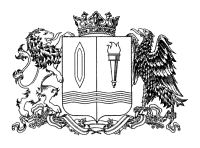 